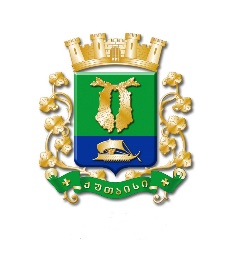 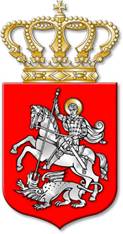 ს  ა  ქ  ა  რ  თ  ვ  ე  ლ  ოქალაქ  ქუთაისის  მუნიციპალიტეტის  საკრებულოგ  ა  ნ  კ  ა  რ  გ  უ  ლ  ე  ბ  ა№     68ქალაქი  ქუთაისი		15		აპრილი		2022  წელიპირადი განცხადების საფუძველზე, ქალაქ ქუთაისის მუნიციპალიტეტის საკრებულოს წევრის, ლევან სანიკიძისათვის ქალაქ ქუთაისის მუნიციპალიტეტის საკრებულოს წევრის უფლებამოსილებისვადამდე შეწყვეტის ცნობად მიღების  შ ე ს ა ხ ე ბსაქართველოს ორგანული კანონის „ადგილობრივი თვითმმართველობის კოდექსი“ 43-ე მუხლის პირველი პუნქტის „ა“ ქვეპუნქტის, ამავე მუხლის მე-3 და მე-4 პუნქტების, „ქალაქ ქუთაისის მუნიციპალიტეტის საკრებულოს რეგლამენტის დამტკიცების შესახებ“ ქალაქ ქუთაისის მუნიციპალიტეტის საკრებულოს 2014 წლის 14 ივლისის №1 დადგენილების დანართის მე-13 მუხლის მე-4 პუნქტის „ა“ ქვეპუნქტის, მე-5 და მე-6 პუნქტების, ქალაქ ქუთაისის მუნიციპალიტეტის საკრებულოს წევრის, ლევან სანიკიძის 2022 წლის 14 აპრილის წერილობითი განცხადებისა და ქალაქ ქუთაისის მუნიციპალიტეტის საკრებულოს იურიდიულ საკითხთა კომისიის დასკვნის საფუძველზე:მუხლი 1. ცნობად იქნეს მიღებული, რომ 2022 წლის 15 აპრილიდან ქალაქ ქუთაისის მუნიციპალიტეტის საკრებულოს წევრს, ლევან სანიკიძეს პირადი განცხადებით, ვადამდე შეუწყდა ქალაქ ქუთაისის მუნიციპალიტეტის საკრებულოს წევრის უფლებამოსილება.(ქალაქ ქუთაისის მუნიციპალიტეტის საკრებულოს წევრის, ლევან სანიკიძის წერილობითი განცხადება და ქალაქ ქუთაისის მუნიციპალიტეტის საკრებულოს იურიდიულ საკითხთა კომისიის დასკვნა წინამდებარე განკარგულების დედანს თან ერთვის)მუხლი 2. ეთხოვოს №59 ქალაქ ქუთაისის საოლქო საარჩევნო კომისიას კანონით დადგენილ ვადებში წარმოუდგინოს ქალაქ ქუთაისის მუნიციპალიტეტის საკრებულოს, ლევან სანიკიძის ადგილმონაცვლე.მუხლი 3. განკარგულება შეიძლება გასაჩივრდეს, კანონით დადგენილი წესით, ქუთაისის საქალაქო სასამართლოში (ვ.კუპრაძის ქუჩა №11), მისი გაცნობიდან ერთი თვის ვადაში.მუხლი 4. განკარგულება ძალაში შევიდეს კანონით დადგენილი წესით.საკრებულოს  თავმჯდომარე			ირაკლი  შენგელია